OBJETIVOSEfetuar a contratação de pessoal por tempo determinado para atender à necessidade temporária de excepcional interesse público.ABRANGÊNCIAÓrgãos da administração direta, autárquica e fundacional do Poder Executivo Estadual.FUNDAMENTAÇÃO LEGALLei Complementar nº 809, de 23/09/2015, e suas alterações – Dispõe sobre a contratação por tempo determinado pelo Estado do Espírito Santo para atender à necessidade temporária de excepcional interesse público, nos termos do inciso IX do art. 37 da constituição federal e do inciso IX do art. 32 da constituição estadual, e dá outras providências.  DEFINIÇÕESUnidade de Recursos Humanos – Setor(es) centralizado(s)/ descentralizado(s) do(s) órgão(s) que exerce(m) atividades de seleção e admissão de pessoal;Siarhes – Sistema Integrado de Administração de Recursos Humanos do Espírito Santo;e-Docs – Sistema de Gestão de Documentos Arquivísticos Eletrônicos.UNIDADES FUNCIONAIS ENVOLVIDASUnidade de recursos humanos dos órgãos citados no item 2.1;Órgão ou setor requisitante;Setor da folha de pagamento.PROCEDIMENTOSAdmissão de Pessoal em Regime de Designação TemporáriaApós a realização do processo de Seleção de Pessoal em Regime de Designação Temporária (Norma de Procedimento – SRH Nº 006) serão executadas as seguintes atividades:T01 – Convocar candidato para formalização do contrato de trabalhoA unidade de RH deverá elaborar documento de convocação dos candidatos para formalização de contrato e dar publicidade ao mesmo. T02 – Providenciar publicação da convocação para formalização do contrato A unidade de RH publica a convocação para entrega de documentos e formalização do contrato.T03 - Receber a documentação solicitada para formalização do contrato de trabalhoA unidade de RH recebe eletronicamente os documentos em formato digital encaminhado pelo candidato para formalização do contrato de trabalho.T04 – Conferir documentação enviadaA unidade de RH confere a documentação enviada pelo candidato, conforme checklist disponível no Portal do Servidor.Paralelamente, realiza-se as atividades T05 e T06.T05 - Preencher Formulário DT A unidade de RH preenche o Formulário DT com as informações enviadas pelo candidato. O formulário está disponível no site Portal do Servidor: https://servidor.es.gov.br/.Para finalizar, o formulário é salvo em formato .pdf com o nome padrão “Formulário DT – nº classificação – nome e último sobrenome”. T06 - Elaborar documentação pertinente à contratação no e-Docs A unidade de RH preenche os modelos de documentos relacionados abaixo disponíveis no sistema e-Docs e salva em rascunhos.RH - Contrato - Designação Temporária;RH - Declarações - Designação Temporária.T07 - Analisar documentação digitalizada e original do candidatoAo comparecimento do candidato, a unidade de RH verificará a veracidade dos documentos digitais com os originais. Após, preenche Checklist Formalização Contrato (FC) disponível no site Portal do Servidor: https://servidor.es.gov.br/.Em caso de não comprovação da documentação, segue T08. Se houver ratificação da documentação, segue T09.T08 - Informar eliminação ao candidatoT09 - Capturar documentação no e-Docs A unidade de RH acessará o e-Docs para capturar os documentos com as especificações descritas conforme abaixo:Checklist FC - nº classificação - Nome e último sobrenome;Formulário DT – nº classificação – Nome e último sobrenome:Tipo de Documento: Documento eletrônico; Tipo de assinatura: e-Docs;Nome do Documento: Formulário DT – nº classificação – Nome e último sobrenome;Quem vai assinar o documento? O servidor que está realizando a contratação e o candidato (selecionar cidadão → informar o CPF);Este documento possui restrição de acesso prevista em lei? Limitar acesso → Informação Pessoal.RH - Contrato - Designação Temporária;RH - Declarações - Designação Temporária.Em resumo, os documentos serão assinados conforme atores abaixo:T10 - Despachar Formulário DT A unidade de RH despachará o Formulário DT para ateste do início das atividades no Órgão ou Setor Requisitante. Recomenda-se o seguinte modelo de mensagem de despacho:Destaca-se que o nível de acesso do despacho é Limitar Acesso → Informação Pessoal.T11 - Juntar documentação do candidatoA unidade de RH junta todos os documentos enviados pelo candidato (documentos de títulos e pessoais, exceto foto 3x4) através de programas disponíveis no mercado para junção de documentos em formato .pdf. Recomendamos apenas que o programa utilizado não seja online em virtude do conteúdo dos documentos de RH.Salienta-se que a ordem da junção dos documentos fica a critério do órgão. Sugestão de nome padrão do documento consolidado: “Documentação – nº classificação – Nome e último sobrenome”. T12 - Registrar dados funcionais no SiarhesA unidade de RH registra os dados funcionais no Siarhes para a geração do número funcional do candidato.T13 - Autuar processoA unidade de RH autua processo no sistema e-Docs conforme especificações abaixo:Resumo do Processo: Processo Admissão e Desligameto DT – NF/Vínculo - Nome e último sobrenome;Adicionar Interessado: Incluir o CPF do candidato, nos casos em que o nome do servidor não esteja disponível no sistema e-Docs;Você vai entranhar algum Documento agora? Sugerimos adicionar os documentos na seguinte ordem:Nº Convocação Formalização de Contrato;Documentação – nº classificação – Nome e último sobrenome;Checklist FC (Formalização Contrato);RH - Contrato - Designação Temporária;RH - Declarações - Designação Temporária.Este documento possui restrição de acesso prevista em lei? Limitar acesso → Informação Pessoal.T14 - Enviar via do contrato ao servidor contratadoA unidade de RH encaminha via e-mail o contrato DT devidamente assinado ao servidor contratado.T15 – Atestar início das atividades e despachar formulário DTO Órgão ou Setor Requisitante atestará o início das atividades do candidato por meio de despacho e-Docs conforme modelo de texto abaixo:Destaca-se que o nível de acesso do despacho é Limitar Acesso → Informação Pessoal.Ressalta-se que o retorno do processo funcional à Unidade de RH deve ser encaminhado para o setor do órgão responsável pela contratação e não ao servidor que realiza as atividades de admissão.Caso o candidato não tenha comparecido para início de suas atividades, o Órgão ou setor requisitante deve informar à unidade de RH.T16 – Entranhar Formulário DT ao processo funcional do servidorT17 – Reservar a vaga do(a) servidor(a) no SiarhesT18 – Registrar vínculo, provimento e nº processo e-Docs do(a) servidor (a) no SiarhesT19 - Despachar processoA unidade de RH despachará o processo funcional para folha de pagamento para fins de análise de pagamento conforme modelo de texto abaixo:T20 – Conferir registro de pagamentoA Folha de Pagamento despacha o processo funcional para o Órgão ou Setor Requisitante após as devidas análises.T21 – Manter guarda do processoO Órgão ou Setor Requisitante mantém a guarda do processo no e-Docs para demais providências quanto à vida funcional do servidor.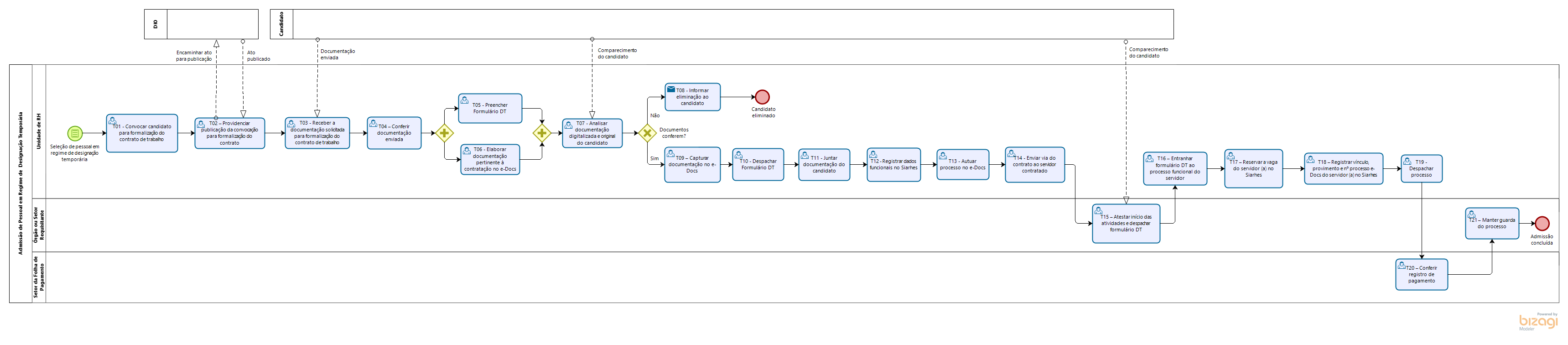 INFORMAÇÕES ADICIONAISOs encaminhamentos e processos deverão ser classificados conforme o Plano de Classificação e Tabela de Temporalidade de Documentos da Administração Pública Estadual vigentes.Os modelos de checklist, formulários e outros documentos relacionados à admissão de pessoal em regime de designação temporária estão disponíveis no Portal do Servidor: www.servidor.es.gov.br e no sistema e-Docs. ANEXOSNão AplicávelASSINATURASNORMA DE PROCEDIMENTO – SRH Nº 007Tema:Admissão de Pessoal em Regime de Designação TemporáriaAdmissão de Pessoal em Regime de Designação TemporáriaAdmissão de Pessoal em Regime de Designação TemporáriaEmitente:Secretaria de Estado de Gestão e Recursos Humanos – SegerSecretaria de Estado de Gestão e Recursos Humanos – SegerSecretaria de Estado de Gestão e Recursos Humanos – SegerSistema:Sistema de Administração de Recursos HumanosSistema de Administração de Recursos HumanosCódigo: SRHVersão:02Aprovação: Portaria nº 28-R/2021Vigência: 17/03/2021Assinatura e-DocsServidorCandidatoAutoridade CompetenteTestemunhasFormulário DT--RH - Declarações - Designação Temporária--RH - Contrato - Designação Temporária-CheckList FC (Formalização Contrato)---“Informamos que (a) servidor (a)___________ iniciou suas atividades neste órgão no dia XX/XX/20XX no cargo de ___________.”EQUIPE DE REVISÃO - SRH Nº 007 – Versão 02:EQUIPE DE REVISÃO - SRH Nº 007 – Versão 02:Charles Dias de AlmeidaSubsecretário de Administração e Desenvolvimento de PessoasMarli Breda Bazilio de SouzaGerente de Recursos HumanosSabrina Keilla Marcondes AzevedoAnalista do ExecutivoAna Claudia Passos Santos SilvaAnalista do ExecutivoRevisada em 04/03/2021.Revisada em 04/03/2021.APROVAÇÃO:APROVAÇÃO:Marcelo Calmon DiasSecretário de Estado de Gestão e Recursos HumanosAprovada em 12/03/2021.